Publicado en Las Rozas-Madrid el 07/05/2021 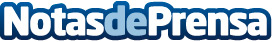 Cione se alía con Fundación Empresa y Sociedad para solventar 5 retos empresariales de la mano de startups Gracias al programa e-sprints B2B, se va a proveer de soluciones innovadoras, ágiles y de rápida implantación a los socios de Cione, en colaboración con startups, en diferentes ejes clave en el momento actual de la cooperativa, que les serán planteadas a los emprendedores en forma de retosDatos de contacto:Javier Bravo606411053Nota de prensa publicada en: https://www.notasdeprensa.es/cione-se-alia-con-fundacion-empresa-y-sociedad Categorias: Nacional Finanzas Comunicación Marketing Emprendedores E-Commerce Consumo http://www.notasdeprensa.es